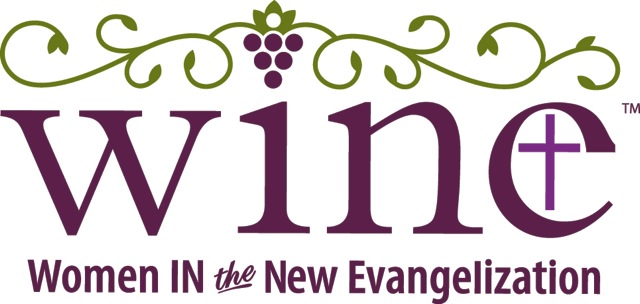 2018 Exhibitor ApplicationWINE: Catholic Women’s ConferenceImmaculate Conception Church35 Mountain Avenue
Somerville, NJ 08876 www.CatholicVineyard.com Contact: Carol JanuseEmail:  cjanuse@icsomerville.orgTO REGISTER: Please type or write legibly in black ink and do not exceed the space allotted on this form. Send completed application via email to cjanuse@icsomerville.org or mail to address listed above.  Please retain Exhibitor Policy and Requirements for your records.   Please do not submit payment until you have been approved as an exhibitor.Name of Organization or Business: _________________________________________________________________(exactly as you want listed on a table sign)Type of Business:Contact information:Name: ___________________________________________ Email Address_____________________________________ Phone # ____________________________________________Cell / Business / Home (Circle One) Website if applicable: ________________________________________________________________________________Mailing Address: ______________________________________________________________________________________City, State, Zip _________________________________________________________________________________________ One line describing your organization, exactly as it should be published in the program:__________________________________________________________________________________________________________________________________________________________________________________________________________________Short sample list of items you will be selling and/or exhibiting: _________________________________________________________________________________________________________________________________________ VENDOR FEES Availability of additional items beyond one 8-foot table is limited. Requesting an item does not mean that the item will be available.ESTIMATED TOTAL VENDOR FEE OWED ___________________ * half tables may be available at a discounted price**must be a business requirement and not just to charge phonesName and contact information of Staff Member who will be present at Conference:Name: ________________________________________________ Email Address ________________________________                          (please type or print clearly)Phone # ____________________________________________ Cell / Business / Home (Circle One) (cell phone preferred for possible use at conference)Name and contact information for additional Staff Members who will be present at conference (See additional charge in Vendor Fees):Name: ________________________________________________ Email Address ________________________________                          (please type or print clearly)Phone # ____________________________________________Cell / Business / Home (Circle One)Name: ________________________________________________ Email Address ________________________________                          (please type or print clearly)Phone # ____________________________________________Cell / Business / Home (Circle One)Door Prize (Required for Vendors, Optional for Ministries)__________ (initial here)   I agree to provide a product valued at $10-$25 or more to be donated as a door prize.  Product will be collected at conference check-in.I have read and agree to Exhibitor Policy and Requirements._____________________________________________________ Print or Type Name_____________________________________________________ Authorized Vendor SignaturePlease print and sign above (Required) Please do not submit payment until you have been approved as a vendor and fees have been verified.Checks payable to: WINE: Women In the New Evangelization. Jewelry Apparel Books Ministry Art Stationary Gifts Music Religious Articles (briefly describe) Other (briefly describe)PriceItem$200One 8 foot* table, covered and skirted, 2 chairs, and one registration for a staff member (this is the minimum fee required for a vendor)$10Electrical outlet** (limited quantity, must provide your own extension cord)$20 eachQty:  _______ Additional staffer(s)   (includes lunch)$50 eachQty:  _______ Additional 8 foot table (availability is limited)